The University of Akron: Active Blue PPOSummary of Benefits and Coverage: What this Plan Covers & What it Costs	Coverage Period: 01/01/2021 – 12/31/2021Coverage for: Individual + Family | Plan Type: PPO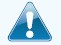 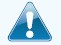 Questions: Call (844) 653-7397 or visit us at www.anthem.com	OH/L/A/THEUNIVERSITYOFAKRONACTIVEBLUE-PPO/NA/NA/01-17If you aren’t clear about any of the underlined terms used in this form, see the Glossary. You can view the Glossary at www.cciio.cms.gov or call (844) 653-7397 to request a copy.Excluded Services & Other Covered Services:Your Rights to Continue Coverage:If you lose coverage under the plan, then, depending upon the circumstances, Federal and State laws may provide protections that allow you to keep health coverage. Any such rights may be limited in duration and will require you to pay a premium, which may be significantly higher than the premium you pay while covered under the plan. Other limitations on your rights to continue coverage may also apply.For more information on your rights to continue coverage, contact the plan at (844) 653-7397. You may also contact your state insurance department, theDepartment of Labor, Employee Benefits Security Administration at 1-866-444-3272 or www.dol.gov/ebsa, or the U.S. Department of Health and Human Services at 1-877-267-2323 x61565 or www.cciio.cms.gov.Your Grievance and Appeals Rights:If you have a complaint or are dissatisfied with a denial of coverage for claims under your plan, you may be able to appeal or file a grievance. For questions about your rights, this notice, or assistance, you can contact:Attn: Grievance and Appeals P. O. Box 105568Atlanta, GA 30348-5568Does this Coverage Provide Minimum Essential Coverage?The Affordable Care Act requires most people to have health care coverage that qualifies as “minimum essential coverage.” This plan or policy does provide minimum essential coverage.Does this Coverage Meet the Minimum Value Standard?The Affordable Care Act establishes a minimum value standard of benefits of a health plan. The minimum value standard is 60% (actuarial value). This health coverage does meet the minimum value standard for the benefits it provides.Language Access Services:如果您是非會員並需要中文協助，請聯絡您的銷售代表或小組管理員。如果您已參保，則請使用您 ID 卡上的號碼聯絡客戶服務人員。Doo bee a’tah ni’liigoo eí dooda’í, shikáa adoołwoł íínízinigo t’áá diné k’éjíígo, t’áá shoodí ba na’ałníhí ya sidáhí bich’į naabídííłkiid. Eí doo biigha daago ni ba’nija’go ho’aałagíí bich’į hodiilní. Hai’dąą iini’taago eíya, t’áá shoodí diné ya atáh halne’ígíí ní béésh bee hane’í wólta’ bi’ki si’niilígíí bi’kéhgo bich’į hodiilní.Si no es miembro todavía y necesita ayuda en idioma español, le suplicamos que se ponga en contacto con su agente de ventas o con el administrador de sugrupo. Si ya está inscrito, le rogamos que llame al número de servicio de atención al cliente que aparece en su tarjeta de identificación.Kung hindi ka pa miyembro at kailangan ng tulong sa wikang Tagalog, mangyaring makipag-ugnayan sa iyong sales representative o administrator ng iyong pangkat. Kung naka-enroll ka na, mangyaring makipag-ugnayan sa serbisyo para sa customer gamit ang numero sa iyong ID card.––––––––––––––––––––––––––––––––To see examples of how this plan might cover costs for a sample medical situation, see the next page.––––––––––––––––––––––About These Coverage Examples:These examples show how this plan might covermedical care in given situations. Use these examples to see, in general, how much financial protection a sample patient might get if they are covered under different plans.Amount owed to providers: $7,540Plan pays $5,470Patient pays $2,070Sample care costs:Amount owed to providers: $5,400Plan pays $1,390Patient pays $4,010Sample care costs:Patient pays:Patient pays:Questions and answers about the Coverage Examples:What are some of the assumptions behind the Coverage Examples?Costs don’t include premiums.Sample care costs are based on national averages supplied by the U.S. Department of Health and Human Services, and aren’t specific to a particular geographic area or health plan.The patient’s condition was not an excluded or preexisting condition.All services and treatments started and ended in the same coverage period.There are no other medical expenses for any member covered under this plan.Out-of-pocket expenses are based only on treating the condition in the example.The patient received all care from in- network providers. If the patient had received care from out-of-network  providers, costs would have been higher.What does a Coverage Example show?For each treatment situation, the Coverage Example helps you see how deductibles, copayments, and coinsurance can add up. It also helps you see what expenses might be left up to you to pay because the service or treatment isn’t covered or payment is limited.Does the Coverage Example predict my own care needs?No. Treatments shown are just examples.The care you would receive for this condition could be different based on your doctor’s advice, your age, how serious your condition is, and many other factors.Does the Coverage Example predict my future expenses?No. Coverage Examples are not cost estimators. You can’t use the examples to estimate costs for an actual condition.They are for comparative purposes only. Your own costs will be different depending on the care you receive, the prices your providers charge, and the reimbursement your health plan allows.Can I use Coverage Examples to compare plans?Yes. When you look at the Summary of Benefits and Coverage for other plans, you’ll find the same Coverage Examples. When you compare plans, check the “Patient Pays” box in each example. The smaller that number, the more coverage the plan provides.Are there other costs I should consider when comparing plans?Yes. An important cost is the premium you pay. Generally, the lower your  premium, the more you’ll pay in out-of- pocket costs, such as copayments, deductibles, and coinsurance. You should also consider contributions to accounts such as health savings accounts (HSAs), flexible spending arrangements (FSAs) or health reimbursement accounts (HRAs) that help you pay out-of-pocket expenses.Questions: Call (844) 653-7397 or visit us at www.anthem.com	OH/L/A/THEUNIVERSITYOFAKRONACTIVEBLUE-PPO/NA/NA/01-17If you aren’t clear about any of the underlined terms used in this form, see the Glossary. You can view the Glossary at www.cciio.cms.gov or call (844) 653-7397 to request a copy.Language Access Services:(TTY/TDD: 711)Albanian (Shqip): Nëse keni pyetje në lidhje me këtë dokument, keni të drejtë të merrni falas ndihmë dhe informacion në gjuhën tuaj. Për të kontaktuar me një përkthyes, telefononi (844) 653-7397Amharic (አማርኛ)፦ ስለዚህ ሰነድ ማንኛውም ጥያቄ ካለዎት በራስዎ ቋንቋ እርዳታ እና ይህን መረጃ በነጻ የማግኘት መብት አለዎት። አስተርጓሚ ለማናገር (844) 653-7397 ይደውሉ።.(844) 653-7397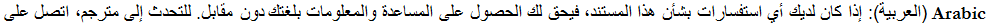 Armenian (հայերեն). Եթե այս փաստաթղթի հետ կապված հարցեր ունեք, դուք իրավունք ունեք անվճար ստանալ օգնություն և տեղեկատվություն ձեր լեզվով: Թարգմանչի հետ խոսելու համար զանգահարեք հետևյալ հեռախոսահամարով՝ (844) 653-7397: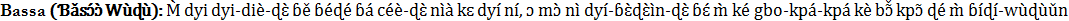 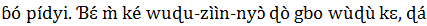 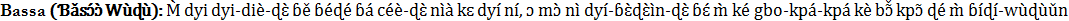 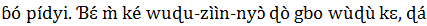 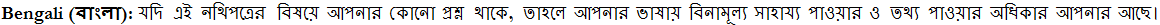 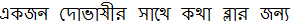 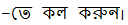 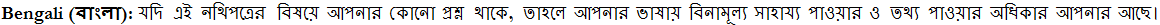 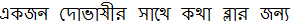 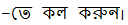 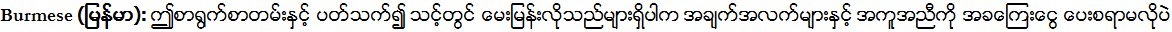 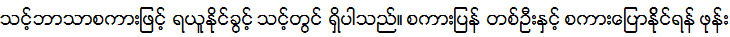 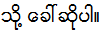 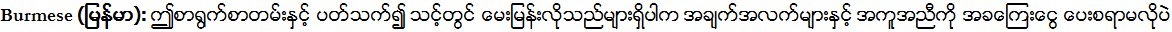 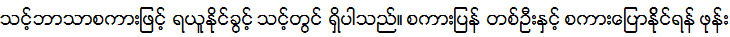 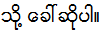 Chinese (中文)：如果您對本文件有任何疑問，您有權使用您的語言免費獲得協助和資訊。如需與譯員通話，請致電 (844) 653-7397。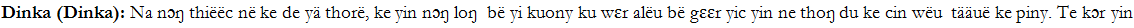 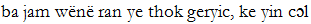 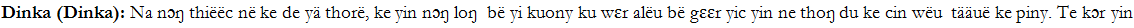 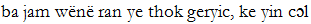 Dutch (Nederlands): Bij vragen over dit document hebt u recht op hulp en informatie in uw taal zonder bijkomende kosten. Als u een tolk wilt spreken, belt u (844) 653-7397.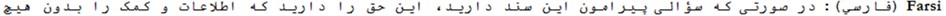 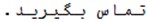 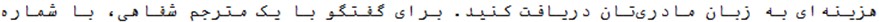 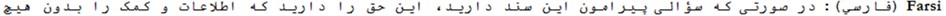 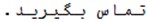 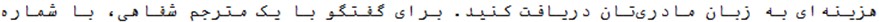 French (Français) : Si vous avez des questions sur ce document, vous avez la possibilité d’accéder gratuitement à ces informations et à une aide dans votrelangue. Pour parler à un interprète, appelez le (844) 653-7397.Language Access Services:German (Deutsch): Wenn Sie Fragen zu diesem Dokument haben, haben Sie Anspruch auf kostenfreie Hilfe und Information in Ihrer Sprache. Um mit einem Dolmetscher zu sprechen, bitte wählen Sie (844) 653-7397.Greek (Ελληνικά) Αν έχετε τυχόν απορίες σχετικά με το παρόν έγγραφο, έχετε το δικαίωμα να λάβετε βοήθεια και πληροφορίες στη γλώσσα σας δωρεάν. Για να μιλήσετε με κάποιον διερμηνέα, τηλεφωνήστε στο (844) 653-7397.Gujarati (ગુજરાતી): જો આ દસ્તાવેજ અંગે આપને કોઈપણ ��નો હોય તો, કોઈપણ ખચર્ વગર આપની ભાષામાં મદદ અને માિહતી મેળવવાનો તમને અિધકાર છે. દુભાિષયા સાથે વાત કરવા માટે, કોલ કરો (844) 653-7397.Haitian Creole (Kreyòl Ayisyen): Si ou gen nenpòt kesyon sou dokiman sa a, ou gen dwa pou jwenn èd ak enfòmasyon nan lang ou gratis. Pou pale ak yon entèprèt, rele (844) 653-7397.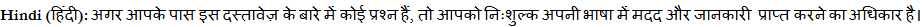 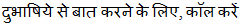 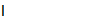 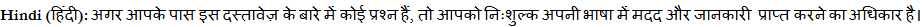 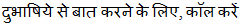 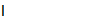 Hmong (White Hmong): Yog tias koj muaj lus nug dab tsi ntsig txog daim ntawv no, koj muaj cai tau txais kev pab thiab lus qhia hais ua koj hom lus yam tsim xam tus nqi. Txhawm rau tham nrog tus neeg txhais lus, hu xov tooj rau (844) 653-7397.Igbo (Igbo): Ọ bụr ụ na ị nwere ajụjụ ọ bụla gbasara akwụkwọ a, ị nwere ikike ịnweta enyemaka na ozi n'asụsụ gị na akwụghị ụgwọ ọ bụla. Ka gị na ọkọwa okwu kwuo okwu, kpọọ (844) 653-7397.Ilokano (Ilokano): Nu addaan ka iti aniaman a saludsod panggep iti daytoy a dokumento, adda karbengam a makaala ti tulong ken impormasyon babaen ti lenguahem nga awan ti bayad na. Tapno makatungtong ti maysa nga tagipatarus, awagan ti (844) 653-7397.Indonesian (Bahasa Indonesia): Jika Anda memiliki pertanyaan mengenai dokumen ini, Anda memiliki hak untuk mendapatkan bantuan dan informasi dalam bahasa Anda tanpa biaya. Untuk berbicara dengan interpreter kami, hubungi (844) 653-7397.Italian (Italiano): In caso di eventuali domande sul presente documento, ha il diritto di ricevere assistenza e informazioni nella sua lingua senza alcun costo aggiuntivo. Per parlare con un interprete, chiami il numero (844) 653-7397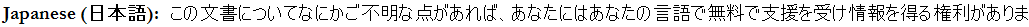 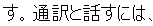 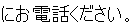 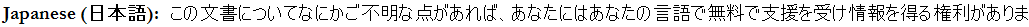 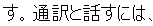 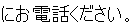 Language Access Services: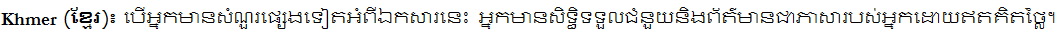 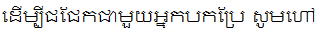 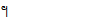 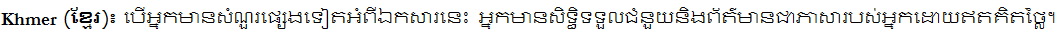 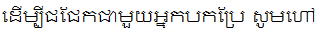 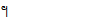 Kirundi (Kirundi): Ugize ikibazo ico arico cose kuri iyi nyandiko, ufise uburenganzira bwo kuronka ubufasha mu rurimi rwawe ata giciro. Kugira uvugishe umusemuzi, akura (844) 653-7397.Korean (한국어): 본 문서에 대해 어떠한 문의사항이라도 있을 경우, 귀하에게는 귀하가 사용하는 언어로 무료 도움 및 정보를 얻을 권리가 있습니다. 통역사와 이야기하려면 (844) 653-7397 로 문의하십시오.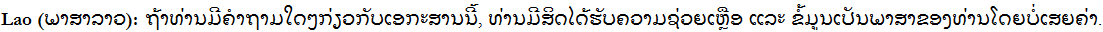 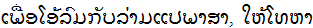 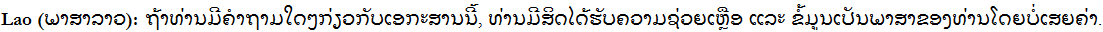 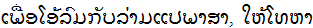 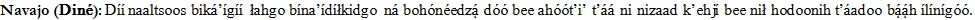 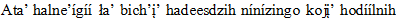 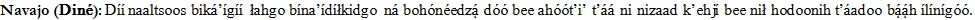 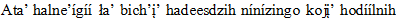 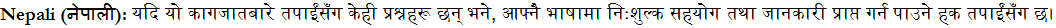 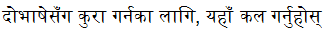 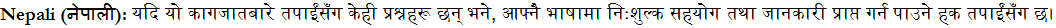 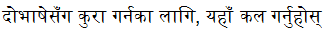 Oromo (Oromifaa): Sanadi kanaa wajiin walqabaate gaffi kamiyuu yoo qabduu tanaan, Gargaarsa argachuu fi odeeffanoo afaan ketiin kaffaltii alla argachuuf mirgaa qabdaa. Turjumaana dubaachuuf, (844) 653-7397 bilbilla.Pennsylvania Dutch (Deitsch): Wann du Frooge iwwer selle Document hoscht, du hoscht die Recht um Helfe un Information zu griege in dei Schprooch mitaus Koscht. Um mit en Iwwersetze zu schwetze, ruff (844) 653-7397 aa.Polish (polski): W przypadku jakichkolwiek pytań związanych z niniejszym dokumentem masz prawo do bezpłatnego uzyskania pomocy oraz informacji w swoim języku. Aby porozmawiać z tłumaczem, zadzwoń pod numer (844) 653-7397.Portuguese (Português): Se tiver quaisquer dúvidas acerca deste documento, tem o direito de solicitar ajuda e informações no seu idioma, sem qualquercusto. Para falar com um intérprete, ligue para (844) 653-7397.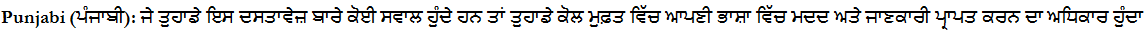 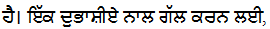 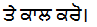 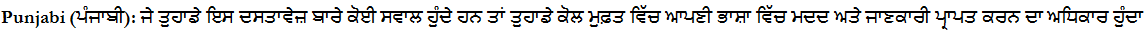 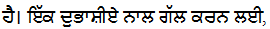 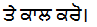 Language Access Services: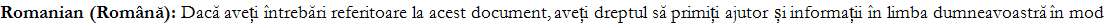 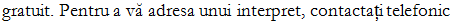 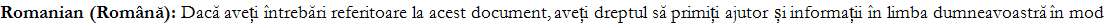 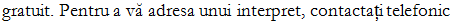 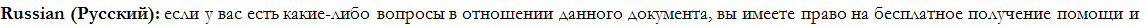 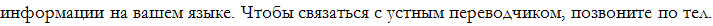 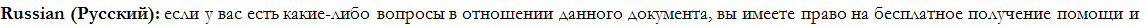 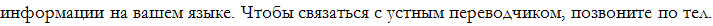 Samoan (Samoa): Afai e iai ni ou fesili e uiga i lenei tusi, e iai lou ‘aia e maua se fesoasoani ma faamatalaga i lou lava gagana e aunoa ma se totogi. Ina ia talanoa i se tagata faaliliu, vili (844) 653-7397.Serbian (Srpski): Ukoliko imate bilo kakvih pitanja u vezi sa ovim dokumentom, imate pravo da dobijete pomoć i informacije na vašem jeziku bez ikakvihtroškova. Za razgovor sa prevodiocem, pozovite (844) 653-7397.Spanish (Español): Si tiene preguntas acerca de este documento, tiene derecho a recibir ayuda e información en su idioma, sin costos. Para hablar con unintérprete, llame al (844) 653-7397.Tagalog (Tagalog): Kung mayroon kang anumang katanungan tungkol sa dokumentong ito, may karapatan kang humingi ng tulong at impormasyon sa iyong wika nang walang bayad. Makipag-usap sa isang tagapagpaliwanag, tawagan ang (844) 653-7397.Thai (ไทย): หากทา่นมคีําถามใดๆ เกยี่วกับเอกสารฉบับนี้ ทา่นมสี ทิธทิ์จี่ะไดร้ ับความชว่ยเหลอืและขอ้ มลูในภาษาของทา่นโดยไมม่ คีา่ ใชจ้ า่ย โดยโทร(844) 653-7397 เพอื่พดูคยุกับลา่ ม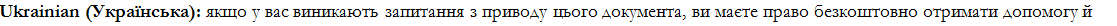 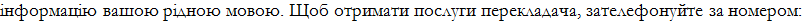 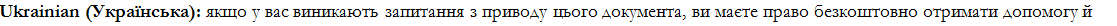 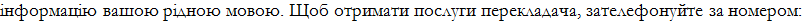 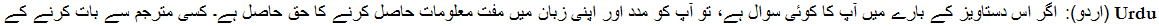 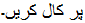 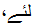 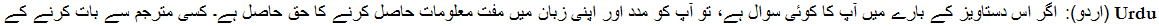 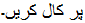 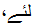 Vietnamese (Tiếng Việt): Nếu quý vị có bất kỳ thắc mắc nào về tài liệu này, quý vị có quyền nhận sự trợ giúp và thông tin bằng ngôn ngữ của quý vị hoàn toàn miễn phí. Để trao đổi với một thông dịch viên, hãy gọi (844) 653-7397.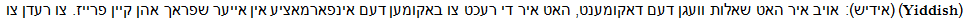 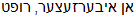 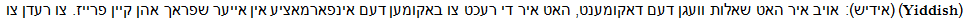 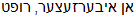   (844) 653-7397.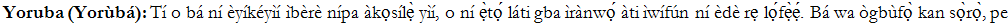 Important QuestionsAnswersWhy this Matters:What is the overall deductible?$600 individual / $1,200 family for In-Network Providers. Does not apply to Emergency Room Services, Primary Care visit, Preventive care, and Specialist visit. $1,200 individual / $2,400 family for Out-of-Network Providers. Does not apply to Emergency Room Services. In- Network Providers and Non- Network Providers deductibles are combined. Satisfying one helps satisfy the other.You must pay all costs up to the deductible amount before this plan begins to pay for covered services you use. Check your policy or plan document to see when the deductible starts over (usually, but not always, January 1st). See the chart starting on page 3 for how much you pay for covered services after you meet the deductible.Are there other deductibles for specific services?No.You don't have to meet deductibles for specific services, but see the chart starting on page 3 for other costs for services this plan covers.Is there an out–of– pocket limit on my expenses?Yes; $4,500 individual / $9,000 family for In-Network Providers. $9,000 individual /$18,000 family for Out-of- Network Providers. In-Network Providers and Non-Network Providers Out of Pocket are combined. Satisfying one helps satisfy the other.The out-of-pocket limit is the most you could pay during a coverage period (usually one year) for your share of the cost of covered services. This maximum also includes co-pays and coinsurances from prescriptions. This limit helps you plan for health care expenses.Important QuestionsAnswersWhy this Matters:What is not included in the out–of–pocket limit?Services deemed not medically necessary by Medical Management and/or Anthem, Penalties for non-compliance, Non-Network Transplant Services, Premiums, Balance- Billed charges, and Health Care this plan doesn't cover.Even though you pay these expenses, they don’t count toward the out–of–pocket limit.Is there an overall annual limit on what the plan pays?No.The chart starting on page 3 describes any limits on what the plan will pay for specificcovered services, such as office visits.Does this plan use a network of providers?Yes, Blue Card PPO.For a list of In-Network providers, see www.anthem.com or call (844) 653-7397.If you use an in-network doctor or other health care provider, this plan will pay some or all of the costs of covered services. Be aware, your in-network doctor or hospital may use an out-of-network provider for some services. Plans use the term in-network, preferred, or participating for providers in their network. See the chart starting on page 3 for how this plan pays different kinds of providers.Do I need a referral to see a specialist?No; you do not need a referral to see a specialist.You can see the specialist you choose without permission from this plan.Are there services this plan doesn’t cover?Yes.Some of the services this plan doesn’t cover are listed on page 7. See your policy or plan document for additional information about excluded services.Common Medical EventServices You May NeedYour Cost if You Use an In-Network ProviderYour Cost if You Use an Out-of- Network ProviderLimitations & ExceptionsIf you visit a health care provider’s office or clinicPrimary care visit to treat an injury or illness$30 copay per visit45% coinsurance--------none--------If you visit a health care provider’s office or clinicSpecialist visit$45 copay per visit45% coinsurance--------none--------If you visit a health care provider’s office or clinicOther practitioner office visitManipulative Therapy 25% coinsurance Acupuncture25% coinsuranceManipulative Therapy 45% coinsurance Acupuncture45% coinsuranceManipulative TherapyCoverage for In-Network Providers and Non-Network Providers combined is limited to 60 visits per benefit period including Acupuncture, Physical, Occupational and Speech Therapy. Includes manipulations only regardless of provider specialty. Costs may vary by site of service.AcupunctureCoverage for In-Network Providers and Non-Network Providers combined is limited to 60 visits per benefit period including Chiropractic, Physical, Occupational and Speech Therapy.If you visit a health care provider’s office or clinicPreventive care/screening/immunizationNo cost share45% coinsuranceHearing exam (routine): Not covered.Common Medical EventServices You May NeedYour Cost if You Use an In-Network ProviderYour Cost if You Use an Out-of- Network ProviderLimitations & ExceptionsIf you have a testDiagnostic test (x-ray, blood work)Lab – Office 25% coinsurance X-Ray – Office 25% coinsuranceLab – Office 45% coinsurance X-Ray – Office 45% coinsuranceLab – OfficePre-certification may be required. X-Ray – OfficePre-certification may be required.If you have a testImaging (CT/PET scans, MRIs)25% coinsurance45% coinsurancePre-certification may be required.If you need drugs to treat your illness or conditionMore information about prescription drug coverage is available at www.caremark.com.Tier 1 - Typically Generic$12 retail co-pay$30 mail order co-pay$12 retail co-pay$30 mail order co-payRetail maximum 30 day supply. Mail order maximum 90 day supply.Several drugs require prior authorization, step therapy, quantity and/or age limits. Refer to plan document for detailsIf you need drugs to treat your illness or conditionMore information about prescription drug coverage is available at www.caremark.com.Tier 2 - Typically Preferred / Brand30% coinsurance30% coinsurance$85 retail maximum for 30 day supply.$225 mail order maximum for 90 day supply. Several drugs require prior authorization, step therapy, quantity and/or age limits. Refer to plan document for details.If you need drugs to treat your illness or conditionMore information about prescription drug coverage is available at www.caremark.com.Tier 3 - Typically Non-Preferred / Specialty Drugs40% coinsurance40% coinsurance$125 retail maximum for 30 day supply. $250 mail order maximum for 90 day supply. Several drugs require prior authorization, step therapy, quantity and/or age limits. Refer to plan document for details.If you need drugs to treat your illness or conditionMore information about prescription drug coverage is available at www.caremark.com.Tier 4 - Typically Specialty Drugs35% coinsurancen/a$150 maximum. Several drugs require prior authorization, step therapy, quantity and/or age limits. Refer to plan document for details.If you have outpatient surgeryFacility fee (e.g., ambulatory surgery center)25% coinsurance45% coinsurance--------none--------If you have outpatient surgeryPhysician/surgeon fees25% coinsurance45% coinsurance--------none--------If you need immediate medical attentionEmergency room services$140 copay per visitCovered as In-NetworkPre-certification may be required. Copay waived if admitted.If you need immediate medical attentionEmergency medical transportation25% coinsuranceCovered as In-Network--------none--------Common Medical EventServices You May NeedYour Cost if You Use an In-Network ProviderYour Cost if You Use an Out-of- Network ProviderLimitations & ExceptionsUrgent care$70 copay per visit45% coinsurance--------none--------If you have a hospital stayFacility fee (e.g., hospital room)25% coinsurance45% coinsurance--------none--------If you have a hospital stayPhysician/surgeon fee25% coinsurance45% coinsurance--------none--------If you have mental health, behavioral health, or substance abuse needsMental/Behavioral health outpatient servicesMental/Behavioral Health Office Visit$30 copay per visit Mental/Behavioral Health Facility Visit - Facility Charges$30 copay per visitMental/Behavioral Health Office Visit 45% coinsurance Mental/Behavioral Health Facility Visit - Facility Charges45% coinsuranceMental/Behavioral Health Office Visit--------none--------Mental/BehavioralHealth Facility Visit - Facility Charges--------none--------If you have mental health, behavioral health, or substance abuse needsMental/Behavioral health inpatient services25% coinsurance45% coinsurance--------none--------If you have mental health, behavioral health, or substance abuse needsSubstance use disorder outpatient servicesSubstance Use Office Visit$30 copay per visit Substance Use Facility Visit - Facility Charges$30 copay per visitSubstance Use Office Visit45% coinsurance Substance Use Facility Visit - Facility Charges 45% coinsuranceSubstance Use Office Visit--------none--------Substance Use Facility Visit - Facility Charges--------none--------If you have mental health, behavioral health, or substance abuse needsSubstance use disorder inpatient services25% coinsurance45% coinsurance--------none--------If you are pregnantPrenatal and postnatal care$30 copay per visit45% coinsuranceCopay applies for 1st prenatal visit. There may be other levels of cost share that are contingent on how services are provided.If you are pregnantDelivery and all inpatient services25% coinsurance45% coinsurancePre-certification may be required.If you need help recovering or have other special health needsHome health care25% coinsurance45% coinsuranceCoverage for In-Network Providers and Non-Network Providers combined is limited to 120 visits per benefit period including private duty nursing.If you need help recovering or have other special health needsRehabilitation services25% coinsurance45% coinsuranceCoverage for In-Network Providers and Non-Network Providers combined is limited to 60 visits per benefit period for Physical,Common Medical EventServices You May NeedYour Cost if You Use an In-Network ProviderYour Cost if You Use an Out-of- Network ProviderLimitations & ExceptionsOccupational and Speech Therapy including Acupuncture and Chiropractic services. Costs may vary by site of service.Habilitation services25% Coinsurance;$30 Copay/visit for mental/ behavioral health45% CoinsuranceLimited to 20 visits each for speech and occupational therapy; 30 visits per year for mental/behavioral health and 20 hours per week for clinical therapeutic intervention.Skilled nursing care25% coinsurance45% coinsuranceCoverage for In-Network Providers and Non-Network Providers combined is limited to 120 days limit per benefit period.Durable medical equipment25% coinsurance45% coinsurancePre-certification may be required.Hospice service25% coinsurance45% coinsurance--------none--------If your child needs dental or eye careEye examNo charge45% coinsuranceLimited to one exam every two years.If your child needs dental or eye careGlassesNot coveredNot covered--------none--------If your child needs dental or eye careDental check-upNot coveredNot covered--------none--------Prescriptions$2,900Medical Equipment and Supplies$1,300Office Visits and Procedures$700Education$300Laboratory tests$100Vaccines, other preventive$100Total$5,400Deductibles$600Copays$30Coinsurance$1,270Limits or exclusions$170Total$2,070